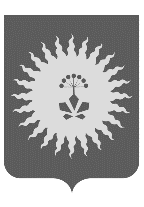 ДУМА  АНУЧИНСКОГО МУНИЦИПАЛЬНОГО  ОКРУГАПРИМОРСКОГО КРАЯР Е Ш Е Н И Е (проект)	24.04.2024	с. Анучино				№ -НПАВ соответствии с федеральными законами от 6 октября 2003 года № 131-ФЗ «Об общих принципах организации местного самоуправления в Российской Федерации», от 25 декабря 2008 года № 273-ФЗ «О противодействии коррупции», от 03.12.2012 № 230-ФЗ «О контроле за соответствием расходов лиц, замещающих государственные должности, и иных лиц их доходам», Указом Президента Российской Федерации от 8 июля 2013 года № 613 "Вопросы противодействия коррупции", законом Приморского края от 25.05.2017 № 122-КЗ «О порядке исполнения гражданами, претендующими на замещение должности главы местной администрации по контракту, муниципальной должности, лицами, замещающими указанные должности, предусмотренных законодательством о противодействии коррупции отдельных обязанностей, запретов и ограничений, проверки их соблюдения», Уставом Анучинского муниципального округа, Дума округаРЕШИЛА:1. Принять решение «О внесении изменений в Порядок размещения сведений о доходах, расходах, об имуществе и обязательствах имущественного характера главы Анучинского муниципального округа, лиц, замещающих, муниципальные должности, и членов их семей на официальных сайтах, органов местного самоуправления и предоставления этих сведений общероссийским средствам массовой информации для опубликования, утвержденный решением Думы Анучинского муниципального округа от 26.05.2021 № 189-НПА». 2. Настоящее решение направить главе Анучинского муниципального округа для подписания и официального опубликования (обнародования).3. Настоящее решение вступает в силу со дня его официального опубликования.ПредседательДумы Анучинскогомуниципального округа                                                                     Г.П. ТишинаО внесении изменений в Порядок размещения сведений о доходах, расходах, об имуществе и обязательствах имущественного характера главы Анучинского муниципального округа, лиц, замещающих, муниципальные должности, и членов их семей на официальных сайтах, органов местного самоуправления и предоставления этих сведений общероссийским средствам массовой информации для опубликования, утвержденный решением Думы Анучинского муниципального округа от 26.05.2021 № 189-НПА